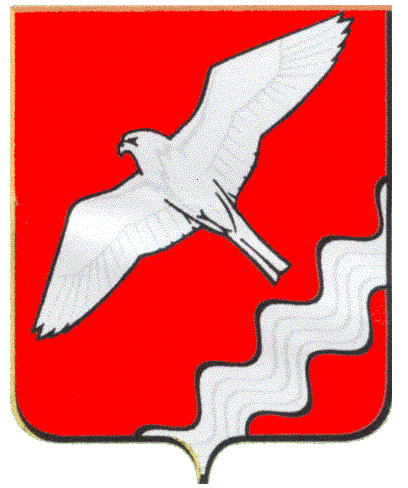 АДМИНИСТРАЦИЯ МУНИЦИПАЛЬНОГО ОБРАЗОВАНИЯ КРАСНОУФИМСКИЙ ОКРУГПОСТАНОВЛЕНИЕот 16.11.2020 г. № 668г. Красноуфимск.В соответствии со статьей 78.1 Бюджетного кодекса Российской Федерации,  постановлением  Правительства Российской Федерации от 22.02.2020 г. № 203 «Об  общих требованиях к нормативным правовым актам и муниципальным правовым актам, устанавливающим порядок определения объёма и условия предоставления бюджетным и автономным учреждениям субсидий на иные цели»,  руководствуясь статьей 26,31 Устава МО Красноуфимский округ П О С Т А Н О В Л Я Ю:1. Признать утратившим постановление Администрации МО Красноуфимский округ от 29.12.2017 г. № 1254 «Об утверждении Порядка определения объемов и условий предоставления субсидий из бюджета МО Красноуфимский округ муниципальным бюджетным и автономным учреждениям МО Красноуфимский округ на иные цели».2. Настоящее постановление вступает в силу с 1 января 2021 г.3. Контроль за исполнением настоящего постановления возложить на органы местного самоуправления МО Красноуфимский округ, осуществляющими полномочия учредителя бюджетного или автономного учреждения.4. Настоящее постановление разместить на официальном сайте МО Красноуфимский округ в сети Интернет.Глава Муниципального образованияКрасноуфимский округ                                                                   О.В. РяписовО признании утратившим силу постановления Администрации МО Красноуфимский округ от 29.12.2017 г. № 1254 «Об утверждении Порядка определения объемов и условий предоставления субсидий из бюджета МО Красноуфимский округ муниципальным бюджетным и автономным учреждениям МО Красноуфимский округ на иные цели»